SPRÁVA ÚČELOVÝCH ZAŘÍZENÍVaníčkova 315/7   160 17 Praha 6 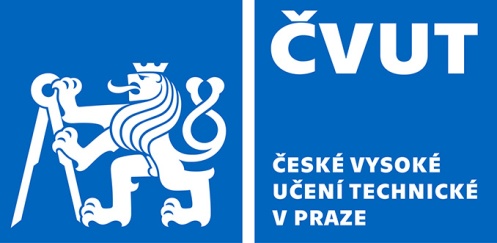 Dodatek č. 2č. dodatku 9118000163 uzavřený podle § 1746 odst. 2 zákona č. 89/2012 Sb., občanský zákoník, v platném znění 
(dále jen „občanský zákoník“) a v souladu s § 55 a § 56 odst. 1 zákona č. 134/2016 Sb., o zadávání veřejných zakázek (dále jen „ZZVZ“) ve spojení s § 3 písm. b) ZZVZkeSmlouvě o zajištění úklidových služeb  č. smlouvy 9117000172- Dohoda o ukončení Smlouvy o zajištění úklidových služeb(dále jen „dodatek“)Smluvní stranyObjednatel:České vysoké učení technické v Praze, Správa účelových zařízeníSídlo: Zikova 1903/4, 160 00 Praha 6, DejviceOrganizační součást: Správa účelových zařízeníZastoupená: xxxxxxxxx, pověřeným řízením SUZ ČVUT v Praze		IČ: 68407700DIČ: CZ68407700Bankovní spojení: xxxxxxxxxKontaktní osoba: xxxxxxxxxx, vedoucí odboru ubytování (dále jen jako „Objednatel“)Dodavatel:Firma: CENTRA a.s.Se sídlem: Plzeňská 3185/5b, 150 00 Praha 5Zapsaná v obchodním rejstříku u Městského soudu v Praze oddíl B, vložka 9490Zastoupena: xxxxxxxxxxx, místopředsedou představenstvaIČ: 18628966DIČ: CZ18628966Bankovní spojení:  xxxxxxxxxxKontaktní osoba:xxxxxxxxxxx, ředitel Divize úklid(dále jen jako „Dodavatel“)I.Úvodní ustanoveníSmluvní strany uzavřely dne 13. 12. 2017 Smlouvu o zajištění úklidových služeb 
č. 9117000172, která byla uzavřena na základě zadávacího řízení k veřejné zakázce s názvem úklidovÉ službY NA KOLEJÍCH A HOTELU ČVUT“ (dále jen „Smlouva“). Na základě tohoto zadávacího řízení byla pro plnění části veřejné zakázky „„úklidovÉ službY NA KOLEJÍCH A HOTELU ČVUT“ – část druhá „Hlávkova kolej“ na adrese Hlávkova kolej, Jenštejnská 1966/1, Praha 2, uzavřena výše uvedená Smlouva.                    II.Ukončení SmlouvySmluvní strany se vzájemně dohodly na ukončení Smlouvy o zajištění úklidových služeb pro plnění části veřejné zakázky „úklidovÉ službY NA KOLEJÍCH A HOTELU ČVUT“ – část druhá „Hlávkova kolej“ na adrese Hlávkova kolej, Jenštejnská 1966/1, Praha 2, 
ke dni 31. 7. 2018. III.Závěrečná ustanovení3.1.	Tento dodatek se vyhotovuje ve čtyřech (4) stejnopisech, z nichž každá smluvní strana obdrží po dvou. Všechny tyto stejnopisy podepsané oběma smluvními stranami mají právní účinky originálu.3.2.	Tento dodatek nabývá platnosti dnem jeho podpisu oběma smluvními stranami a účinnosti dnem 31.7.2018.3.3.	Smluvní strany si tento dodatek přečetly, s jeho obsahem souhlasí, prohlašují, že byl sepsán na základě jejich pravé a svobodné vůle, nikoliv v tísni ani za nápadně nevýhodných podmínek, na důkaz čehož připojují své podpisy.DODAVATEL:OBJEDNATEL:V Praze dne …………………………………………………….CENTRA a.s.Xxxxxxxxmístopředseda představenstvaV Praze dne ……………………………………….České vysoké učení technické v Praze, Správa účelových zařízeníXxxxxxxxxxxxxpověřen řízením SUZ ČVUT v Praze